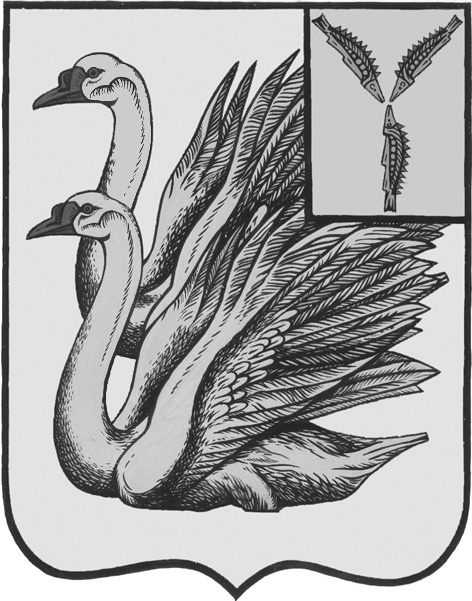 АДМИНИСТРАЦИЯ КАЛИНИНСКОГО МУНИЦИПАЛЬНОГО РАЙОНА САРАТОВСКОЙ ОБЛАСТИП О С Т А Н О В Л Е Н И Еот  12 августа 2022 года №1046г. КалининскО внесении изменений в постановлениеадминистрации Калининскогомуниципального района Саратовскойобласти от 19.01.2022 года № 54В соответствии с Федеральным законом от 06.10.2003 года №131-ФЗ «Об общих принципах организации местного самоуправления в Российской Федерации», руководствуясь Уставом Калининского муниципального района Саратовской области, ПОСТАНОВЛЯЕТ:1. Внести в постановление администрации Калининского муниципального района Саратовской области от 19 января 2022 года № 54 «Содержание, ремонт, в том числе капитальный ремонт объектов муниципальной собственности Калининского муниципального района Саратовской области на 2022-2024 годы» следующие изменения: приложение к постановлению изложить в новой редакции, согласно приложению.2. Начальнику управления по вопросам культуры, информации и общественных отношений администрации муниципального района Тарановой Н.Г. разместить настоящее постановление на официальном сайте администрации Калининского муниципального района Саратовской области в сети «Интернет».3. Директору - главному редактору МУП «Редакции газеты «Народная трибуна» Сафоновой Л.Н. опубликовать настоящее постановление в районной газете «Народная трибуна», а также разместить в информационно-телекоммуникационной сети «Интернет» общественно-политической газеты Калининского района «Народная трибуна».4. Настоящее постановление вступает в силу после его официального опубликования (обнародования).5. Контроль за исполнением настоящего постановления возложить на первого заместителя главы администрации муниципального района Кузину Т.Г.Глава муниципального района                                                          В.Г. ЛазаревИсп.: Астахова Л.А.Приложение к постановлениюадминистрации МР от 12.08.2022 года №1046Муниципальная программа«Содержание, ремонт, в том числе капитальный ремонт объектов муниципальной собственности Калининского муниципального районаСаратовской области на 2022-2024 годы»г. КалининскПаспорт муниципальной программы«Содержание, ремонт, в том числе капитальный ремонтобъектов муниципальной собственности Калининского муниципального района Саратовской области на 2019-2021 годы»1. Содержание проблемы и необходимость ее решения программным методомВ соответствии с Федеральный закон от 06.10.2003 года №131-ФЗ «Об общих принципах организации местного самоуправления в Российской Федерации» к вопросам местного значения относится владение, пользование и распоряжение имуществом, находящимся в муниципальной собственности. Обязанностью собственника является поддержание имущества в надлежащем техническом состоянии.На территории Калининского муниципального района расположено 5 объектов муниципальной собственности в том числе объекты жилищного фонда, административное здание, которые нуждаются в ремонте или реконструкции. Средний износ объекта составляет 45%, что говорит о необходимости своевременного проведения комплекса мероприятий по восстановлению зданий и приведению их в состояние, отвечающее нормативно-техническим требованиям.Создание необходимых условий для нормальной эксплуатации объектов муниципальной собственности обеспечивается поддерживанием технического состояния и обеспечением их функциональной пригодности путем проведения ремонтных работ.В случае несвоевременного проведения ремонта, в том числе капитального, состояние объекта может ухудшиться и впоследствии потребуются значительно большие затраты для его восстановления. Например, если не были вовремя устранены повреждения кровли в здании, то произойдет более интенсивное разрушение крыши, ухудшится состояние перекрытий, полов, отделочных работ и т.п., что приведет к снижению долговечности здания. Для обеспечения нормативной долговечности необходимо своевременное проведение требуемого по объёму и срокам ремонта, в том числе капитального.Потребность в проведении восстановительных работ возникает ежедневно. В целях, организации эффективной эксплуатации объектов муниципальной собственности, улучшение их технических характеристик, поддержания эксплуатационного ресурса, рационального использования бюджетных средств в условиях ограниченного финансирования, проблему реконструкции и ремонта, в том числе капитального объектов муниципальной собственности необходимо решать программно-целевым методом.Программа направлена на качественное преобразование объектов муниципальной собственности и включает в себя следующие направления:- улучшение технических характеристик объектов муниципальной собственности;- уменьшение доли физически амортизированных и морально устаревших объектов муниципальной собственности;- увеличение энергоэффективности зданий, находящихся в муниципальной собственности;- оптимизация расходной части бюджета за счёт сокращения платежей за энергетические ресурсы.2. Цели и задачи программы2.1. Целью программы является:- сохранение и поддержание объектов муниципальной собственности, в состоянии соответствующим строительным и техническим нормам.2.2. Задачи программы:- капитальный и текущий ремонт объектов муниципальной собственности;- выполнение требований законодательства в области пожарной безопасности.3. Ресурсное обеспечение программыОбщий объем финансового обеспечения мероприятий программы за счет средств бюджета Калининского муниципального района составляет 1007,5 тыс. руб. в том числе:- на 2022 год - 607,5 тыс. руб.;- на 2023 год - 200,0 тыс. руб. (прогнозно);- на 2024 год - 200,0 тыс. руб. прогнозно).Финансирование мероприятий программы осуществляется за счет средств бюджета Калининского муниципального района, предусмотренных решением Собрания депутатов на очередной финансовый год, в порядке, установленном бюджетным законодательством Российской Федерации и нормативными правовыми актами органов местного самоуправления Калининского муниципального района Саратовской области.4. Организация управления реализацией программы и контроль за ее выполнениемОсновными исполнителями программы являются:- администрация Калининского муниципального района;- управление жилищно - коммунального хозяйства администрации муниципального района;- управление земельно-имущественных отношений администрации муниципального района;- МКУ КМР «САХО».С целью исполнения программы предполагается проведение следующих дополнительных мероприятий:- решение вопросов бюджетного финансирования программы;- анализ хода реализации программы и по результатам ее исполнения внесение в установленном порядке предложения по ее корректировке.5. Оценка эффективности реализации программыРеализация программы должна обеспечить:5.1. Приведение объектов муниципальной собственности в нормативно-техническое состояние, отвечающее требованиям пожарной и санитарно-технической безопасности;5.2. Проведение работ по реставрации и капитальному ремонту зданий, что позволит восстановить утраченные в процессе эксплуатации технические характеристики зданий;5.3. Продление срока эксплуатации зданий;5.4. Исключение аварийных ситуаций и несчастных случаев.6. Сведения о целевых показателях (индикаторах) муниципальной программыВерно:И.о. начальника отдела делопроизводстваадминистрации МР                                                                          Н.А. ГромковаПриложениек муниципальной программеПеречень объектов финансирования по программе на 2022 -2024 годыНаименование программыСодержание, ремонт, в том числе капитальный ремонт объектов муниципальной собственности Калининского муниципального района Саратовской области на 2022-2024 годыОснование для разработки программыФедеральный закон от 06.10.2003 года №131-ФЗ «Об общих принципах организации местного самоуправления в Российской Федерации»Ответственный исполнительАдминистрация Калининского муниципального района Саратовской областиИсполнители мероприятийАдминистрация Калининского муниципального района, управление жилищно - коммунального хозяйства администрации муниципального района, управление земельно-имущественных отношений администрации муниципального района, МКУ КМР «САХО»Цель и задачи программыЦели программы: сохранение и поддержание объектов муниципальной собственности, в состоянии соответствующим строительным и техническим нормам.Задачи программы: капитальный и текущий ремонт объектов муниципальной собственности; выполнение требований законодательства в области пожарной безопасностиВажнейшие оценочные показатели программы1. Количество запланированных объектов для проведения ремонта, в том числе капитального (ед) - 3.2. Доля объектов муниципальной собственности, в которых проведен капитальный и текущий ремонт, от запланированного количества (%) - 100Срок реализации программы2022-2024 годыОбъем и источники финансированияОбщий объем финансового обеспечения мероприятий программы за счет средств бюджета Калининского муниципального района составляет 1007,5 тыс. руб. в том числе:- на 2022 год - 607,5 тыс. руб.;- на 2023 год - 200,0 тыс. руб. (прогнозно);- на 2024 год - 200,0 тыс. руб. (прогнозно);Ожидаемые конечные результаты реализации программы1. Приведение объектов муниципальной собственности в нормативно-техническое состояние, отвечающее требованиям пожарной и санитарно-технической безопасности;2. Проведение работ по реставрации и капитальному ремонту зданий позволит восстановить утраченные в процессе эксплуатации технические характеристики зданий;3. Продление срока эксплуатации зданий;4. Исключение аварийных ситуаций и несчастных случаевСистема организации контроля за исполнением программыКонтроль за исполнением программы осуществляется главой Калининского муниципального районаНаименование целевого показателя (индикатора)Значение показателя по годам реализациимуниципальной программыЗначение показателя по годам реализациимуниципальной программыЗначение показателя по годам реализациимуниципальной программыЗначение показателя по годам реализациимуниципальной программыНаименование целевого показателя (индикатора)Год предшествующий началу реализации программы1-й год реализации программы2-й год реализации программы (прогноз)3-й год реализации программы (прогноз)Количество запланированных объектов для проведения ремонта, в том числе капитального (ед)3111Доля объектов муниципальной собственности, в которых проведен капитальный и текущий ремонт, от запланированного количества (%)0100100100№п/пНаименование мероприятияпрограммыСрок исполненияОбщий объем финансирования(тыс. руб.)Сумма финансирования (тыс. руб.)Сумма финансирования (тыс. руб.)Сумма финансирования (тыс. руб.)Сумма финансирования (тыс. руб.)Сумма финансирования (тыс. руб.)Сумма финансирования (тыс. руб.)Сумма финансирования (тыс. руб.)Сумма финансирования (тыс. руб.)Сумма финансирования (тыс. руб.)Ответственные за выполнение мероприятий№п/пНаименование мероприятияпрограммыСрок исполненияОбщий объем финансирования(тыс. руб.)2022 год2022 год2022 год2023 год(прогнозно)2023 год(прогнозно)2023 год(прогнозно)2024 год(прогнозно)2024 год(прогнозно)2024 год(прогнозно)Ответственные за выполнение мероприятий№п/пНаименование мероприятияпрограммыСрок исполненияОбщий объем финансирования(тыс. руб.)Федеральный бюджет(прогнозно)Областной бюджет(прогнозно)Местный бюджет Федеральный бюджетОбластной бюджетМестный бюджет Федеральный бюджетОбластной бюджетМестный бюджет Ответственные за выполнение мероприятий1Ремонт объектов муниципальной собственности (административных зданий и жилого фонда) в том числе:- ремонт кровли;- текущий ремонт фасада;- текущий ремонт внутренних помещений;- приобретение материалов для выполнения работ по ремонту;- транспортные услуги (услуги манипулятора)- приобретение газового котла и иного газового оборудования2022-2024947,50,00,0587,50,00,0180,00,00,0180,0Управление жилищно-коммунального хозяйства администрации муниципального района;управление земельно-имущественных отношений администрации муниципального района;МКУ КМР «САХО»2Содержание объектов муниципальной собственности (административных зданий и жилого фонда) в том числе:- оплата коммунальных услуг (электроэнергия, газ, водоснабжение и водоотведение)2022-202430,010,010,010,0Управление жилищно-коммунального хозяйства администрации муниципального района;управление земельно-имущественных отношений администрации муниципального района;МКУ КМР «САХО»3Реконструкция системы г/с и монтаж газового оборудования в квартире многоквартирного жилого дома в том числе:- разработка проекта реконструкции системы газопотребления квартиры многоквартирного жилого дома;- инструктаж населения, использующего газ в быту, проводимый с выездом на место;- ввод в эксплуатацию сети газопотребления жилого дома при наличии газовой плиты и отопительного аппарата двухконтурного;- согласование проекта по реконструкции системы газопотребления квартиры многоквартирного жилого дома (установка или перенос бытовых газовых приборов, в т.ч. счетчика газа);- периодическая проверка вентиляционных каналов;- периодическая проверка дымоходов от газоиспоьзующего оборудования2022-202430,010,010.010,0МКУ КМР «САХО»,управление жилищно-коммунального хозяйства администрациимуниципального районаИтого1007,50,00,0607,50,00,0200,00,00,0200,0